             КАРАР                                                                   РЕШЕНИЕ       05 декабрь  2022й.                           №237                  05 декабря 2022г.О внесении изменений в решение  Совета сельского  поселения Ижбердинский  сельсовет муниципального района Кугарчинский район Республики Башкортостан № 105 от 21.12.2021 года «О бюджете сельского поселения Ижбердинский сельсовет муниципального района Кугарчинский район Республики Башкортостан на 2022 год и на плановый период 2023-2024 годов»В соответствии с Бюджетным кодексом Российской Федерации Совет  сельского  поселения Ижбердинский сельсовет муниципального района Кугарчинский район Республики БашкортостанРЕШИЛ:Внести в решение Совета сельского  поселения Ижбердинский сельсовет муниципального района Кугарчинский  район Республики Башкортостан от 21 декабря 2021 года № 105 «О бюджете сельского поселения Ижбердинский сельсовет муниципального района Кугарчинский район Республики Башкортостан на 2022 год и на плановый период 2023 и 2024годов»  следующие  изменения:           1.1.Пункт 1 изложить в следующей редакции:1.Утвердить основные характеристики бюджета сельского поселенияИжбердинский сельсовет муниципального района Кугарчинский район Республики Башкортостан на 2022 год:	1) прогнозируемый общий объем доходов бюджета сельского поселенияИжбердинский сельсовет муниципального района Кугарчинский район Республики Башкортостан в сумме 2597500рублей 00 копеек;	2) общий объем расходов бюджета сельского поселенияИжбердинский сельсовет муниципального района Кугарчинский район Республики Башкортостан в сумме 2872056рублей33 копейки.3) дефицит (профицит) бюджета сельского поселения Уральский сельсовет муниципального района Кугарчинский район Республики Башкортостан в сумме 274556,33 рублей.	1.2. Приложение №1 «Поступления доходов в бюджет сельского поселения Ижбердинский сельсовет муниципального района Кугарчинский район Республики Башкортостан на 2022 год» изложить в новой редакции.1.3. Приложение № 3 «Распределение бюджетных ассигнований сельского  поселения Ижбердинский сельсовет муниципального района Кугарчинский район Республики Башкортостан на 2022 год по разделам, подразделам, целевым статьям, группам видов расходов классификации расходов бюджетов» изложить в новой редакции.	1.4.Приложение №5 «Ведомственная структура расходов бюджета сельского  поселения Ижбердинский сельсовет муниципального района Кугарчинский район Республики Башкортостан на 2022 год» изложить в новой редакции.1.5. Дополнить приложением № 9 «Источники финансирования дефицита бюджета сельского  поселения Ижбердинский сельсовет муниципального района Кугарчинский район Республики Башкортостан на 2022 год».		1.6. Исключить пункт 9 Решения.     2. Обнародовать настоящее Решение на информационном стенде в здании Администрации сельского  поселения Ижбердинский сельсовет и разместить на официальном сайте сельского  поселения Ижбердинский сельсовет муниципального района Кугарчинский район Республики Башкортостан.ПредседательСовета сельского поселенияИжбердинский сельсоветмуниципального района                                                                                           Кугарчинский районРеспублики Башкортостан                                                   Ибрагимов Н.Б.БАШҠОРТОСТАН РЕСПУБЛИКАҺЫКҮГӘРСЕН РАЙОНЫ МУНИЦИПАЛЬ РАЙОНЫНЫҢ ИШБИРҘЕ АУЫЛ СОВЕТЫ   АУЫЛ БИЛӘМӘҺЕ СОВЕТЫ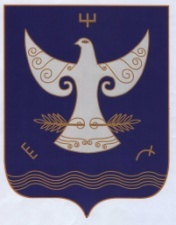 РЕСПУБЛИКА БАШКОРТОСТАНСОВЕТ СЕЛЬСКОГО ПОСЕЛЕНИЯ ИЖБЕРДИНСКИЙ СЕЛЬСОВЕТ                МУНИЦИПАЛЬНОГО РАЙОН А    КУГАРЧИНСКИЙ РАЙОН453344  Сапыҡ ауылы,  Үҙәк урам, 1БРЕСПУБЛИКА БАШКОРТОСТАНСОВЕТ СЕЛЬСКОГО ПОСЕЛЕНИЯ ИЖБЕРДИНСКИЙ СЕЛЬСОВЕТ                МУНИЦИПАЛЬНОГО РАЙОН А    КУГАРЧИНСКИЙ РАЙОН453344  Сапыҡ ауылы,  Үҙәк урам, 1Б453344  д.Сапыково, ул.Центральная, 1Б 